FESTIVAL POLSKÉ HUDBY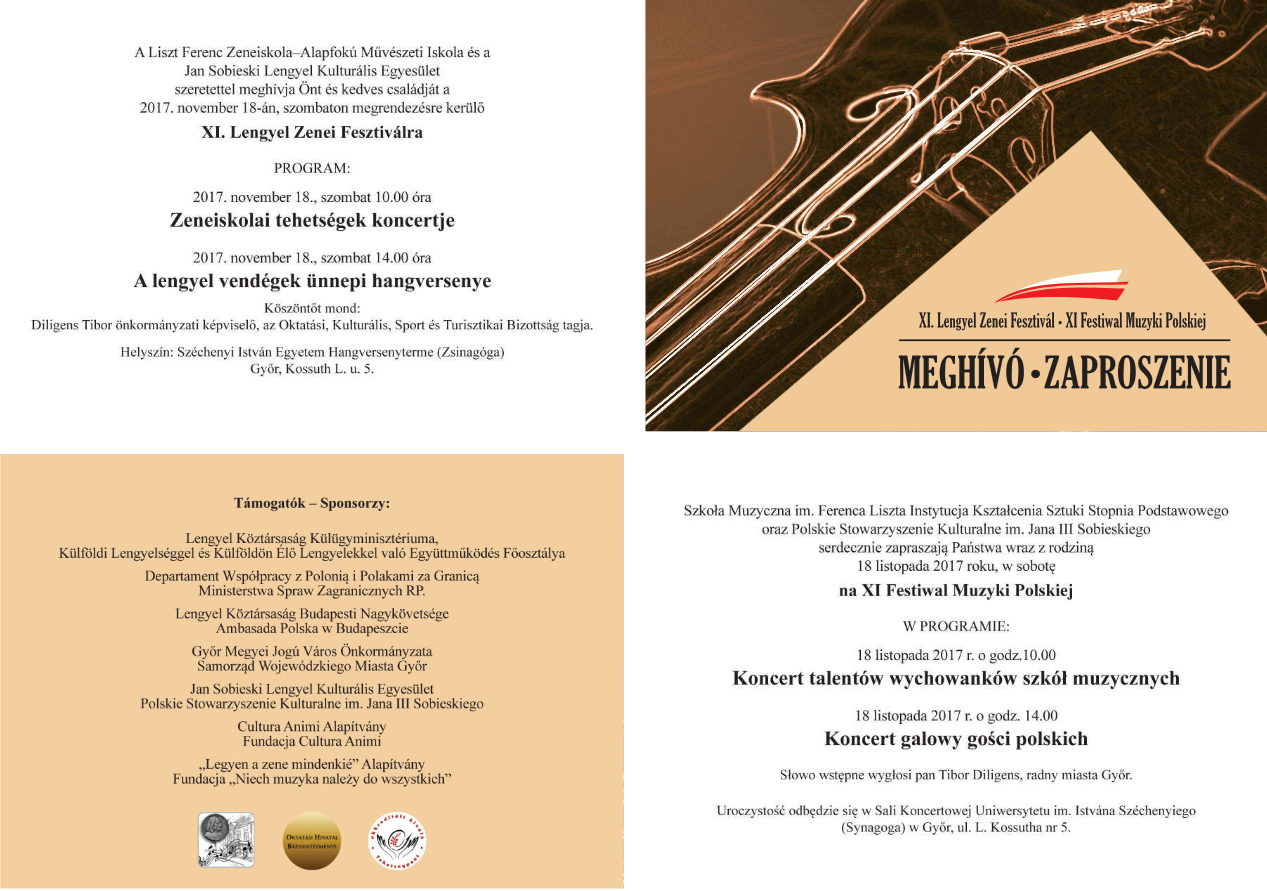 Kamila ŠITINOVÁ  - violoncello (tř. V. Kolafové)zvláštní cena za interpretaci skladby polského autora